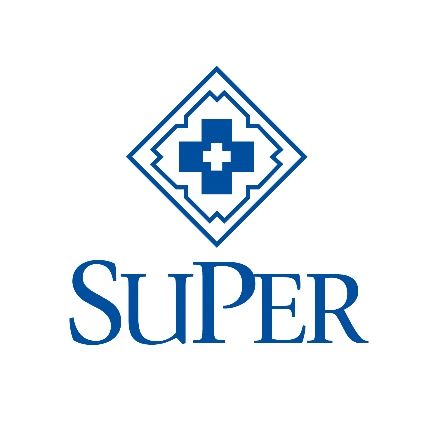 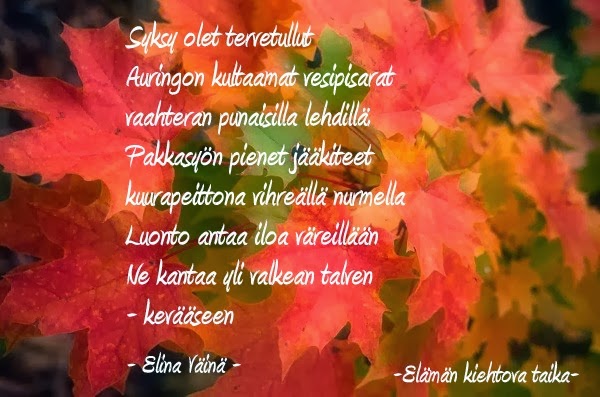 LAPIN SUPERILAISTEN OMAT SYKSYN LEVIN VIRKISTYS SEKÄ AMMATILLISET EDUNVALVONTA PÄIVÄTlauantaina 14.9.19 klo.10-15Sokos Hotel LeviALOITAMME AAMUKAHVILLA (Kahvi/tee ja suolainen kahvileipä) JA RUOKAILEMME HOTELLILLA LOUNAS AIKAANAjankohtaisia asioita, keskustelua ja mukavaa yhdessä oloa toivon meidän SuPerilaisten päivään ja viikonloppuun! Vieraana rikosuhripäivystyksen asiantuntija kertomassa meille työhön liittyvistä tärkeistä lain velvoittamista yhteydenotoista viranomaiseen.ILMOITTAUTUMISETpiiju.leppanen@superliitto.fi  pe 30.8 mennessä/ammattiosastot ilmoittavat yhteisesti lähtijänsäYstävällisin terveisin Piiju Leppänen, Lapin alueen SuPerin liittohallituksen varsinainen jäsenMajoituskiintiön varausnumero 26758145. Alla vielä teksti jonka voitte laittaa suoraan asiakkaille; Huoneet varattavissa varauskoodilla BSUPERLEVI2019 internet sivuiltamme www.sokoshotels.fi tai suoraan hotellista,puh. +358 16 31 5500 tai email reception.sokoshotellevi@sok.fiStandard luokan huone79 eur / vrk / yhden hengen huone94 eur / vrk/ kahden hengen huoneSuperior luokan huone omalla saunalla109 eur /vrk / yhden hengen huone139 eur /vrk / kahden hengen huoneLisävuode 25 €/ henkilöSuperior luokan huoneissa on oma sauna, kylpytakit, - tossut ja kahvi/tee tarjotin sekä vedenkeitin, pienet pullot shampoota, hoitoainetta, vartalovoidetta ja suihkushampoota.Hintoihin sisältyy runsas buffet aamiainen, iltaisin asiakassaunan käyttö ja kuntosali Levi Wellness Clubilla.Majoituksiahan voi vielä peruuttaa saapumispäivään klo 18:00 mennessä. Kiintiössä on nyt huoneita 10 kpl standard ja 5 kpl saunallisia superior huoneita. Kiintiön vapautus on 30.8.2019. 